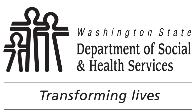 	DEVELOPMENTAL DISABILITIES ADMINISTRATION (DDA)	Personal Emergency Plan Information	DEVELOPMENTAL DISABILITIES ADMINISTRATION (DDA)	Personal Emergency Plan Information	DEVELOPMENTAL DISABILITIES ADMINISTRATION (DDA)	Personal Emergency Plan Information	DEVELOPMENTAL DISABILITIES ADMINISTRATION (DDA)	Personal Emergency Plan Information	DEVELOPMENTAL DISABILITIES ADMINISTRATION (DDA)	Personal Emergency Plan Information	DEVELOPMENTAL DISABILITIES ADMINISTRATION (DDA)	Personal Emergency Plan Information	DEVELOPMENTAL DISABILITIES ADMINISTRATION (DDA)	Personal Emergency Plan Information	DEVELOPMENTAL DISABILITIES ADMINISTRATION (DDA)	Personal Emergency Plan Information	DEVELOPMENTAL DISABILITIES ADMINISTRATION (DDA)	Personal Emergency Plan Information	DEVELOPMENTAL DISABILITIES ADMINISTRATION (DDA)	Personal Emergency Plan InformationUse this form to develop a plan in case of an emergency. Complete the plan with family, friends, and caregivers to determine how you will contact each other, where you will meet, and what you will do in an emergency. Keep a copy of this plan in an emergency supply kit or another safe place where you can get to it in case of an emergency.  Do not return this form to your case manager.Use this form to develop a plan in case of an emergency. Complete the plan with family, friends, and caregivers to determine how you will contact each other, where you will meet, and what you will do in an emergency. Keep a copy of this plan in an emergency supply kit or another safe place where you can get to it in case of an emergency.  Do not return this form to your case manager.Use this form to develop a plan in case of an emergency. Complete the plan with family, friends, and caregivers to determine how you will contact each other, where you will meet, and what you will do in an emergency. Keep a copy of this plan in an emergency supply kit or another safe place where you can get to it in case of an emergency.  Do not return this form to your case manager.Use this form to develop a plan in case of an emergency. Complete the plan with family, friends, and caregivers to determine how you will contact each other, where you will meet, and what you will do in an emergency. Keep a copy of this plan in an emergency supply kit or another safe place where you can get to it in case of an emergency.  Do not return this form to your case manager.Use this form to develop a plan in case of an emergency. Complete the plan with family, friends, and caregivers to determine how you will contact each other, where you will meet, and what you will do in an emergency. Keep a copy of this plan in an emergency supply kit or another safe place where you can get to it in case of an emergency.  Do not return this form to your case manager.Use this form to develop a plan in case of an emergency. Complete the plan with family, friends, and caregivers to determine how you will contact each other, where you will meet, and what you will do in an emergency. Keep a copy of this plan in an emergency supply kit or another safe place where you can get to it in case of an emergency.  Do not return this form to your case manager.Use this form to develop a plan in case of an emergency. Complete the plan with family, friends, and caregivers to determine how you will contact each other, where you will meet, and what you will do in an emergency. Keep a copy of this plan in an emergency supply kit or another safe place where you can get to it in case of an emergency.  Do not return this form to your case manager.Use this form to develop a plan in case of an emergency. Complete the plan with family, friends, and caregivers to determine how you will contact each other, where you will meet, and what you will do in an emergency. Keep a copy of this plan in an emergency supply kit or another safe place where you can get to it in case of an emergency.  Do not return this form to your case manager.Use this form to develop a plan in case of an emergency. Complete the plan with family, friends, and caregivers to determine how you will contact each other, where you will meet, and what you will do in an emergency. Keep a copy of this plan in an emergency supply kit or another safe place where you can get to it in case of an emergency.  Do not return this form to your case manager.Use this form to develop a plan in case of an emergency. Complete the plan with family, friends, and caregivers to determine how you will contact each other, where you will meet, and what you will do in an emergency. Keep a copy of this plan in an emergency supply kit or another safe place where you can get to it in case of an emergency.  Do not return this form to your case manager.Use this form to develop a plan in case of an emergency. Complete the plan with family, friends, and caregivers to determine how you will contact each other, where you will meet, and what you will do in an emergency. Keep a copy of this plan in an emergency supply kit or another safe place where you can get to it in case of an emergency.  Do not return this form to your case manager.Personal Contact InformationPersonal Contact InformationPersonal Contact InformationPersonal Contact InformationPersonal Contact InformationPersonal Contact InformationPersonal Contact InformationPersonal Contact InformationPersonal Contact InformationPersonal Contact InformationPersonal Contact InformationYOUR NAMEYOUR NAMEYOUR NAMEYOUR NAMEYOUR NAMEYOUR NAMEYOUR NAMEPHONE NUMBERPHONE NUMBERE-MAIL ADDRESSE-MAIL ADDRESSSTREET ADDRESSSTREET ADDRESSSTREET ADDRESSSTREET ADDRESSSTREET ADDRESSSTREET ADDRESSSTREET ADDRESSSTREET ADDRESSNEAREST NEAREST NEAREST Emergency Contact InformationEmergency Contact InformationEmergency Contact InformationEmergency Contact InformationEmergency Contact InformationEmergency Contact InformationEmergency Contact InformationEmergency Contact InformationEmergency Contact InformationEmergency Contact InformationEmergency Contact InformationName, phone number, and  address of people to contact in an emergency.Name, phone number, and  address of people to contact in an emergency.Name, phone number, and  address of people to contact in an emergency.Name, phone number, and  address of people to contact in an emergency.Name, phone number, and  address of people to contact in an emergency.Name, phone number, and  address of people to contact in an emergency.Name, phone number, and  address of people to contact in an emergency.Name, phone number, and  address of people to contact in an emergency.Name, phone number, and  address of people to contact in an emergency.Name, phone number, and  address of people to contact in an emergency.Name, phone number, and  address of people to contact in an emergency.LOCAL CONTACT NAMELOCAL CONTACT NAMELOCAL CONTACT NAMELOCAL CONTACT NAMELOCAL CONTACT NAMELOCAL CONTACT NAMERELATIONSHIPRELATIONSHIPRELATIONSHIPRELATIONSHIPRELATIONSHIPPHONE NUMBERPHONE NUMBERPHONE NUMBERCELL PHONE NUMBERCELL PHONE NUMBERCELL PHONE NUMBERCELL PHONE NUMBERCELL PHONE NUMBERE-MAIL ADDRESSE-MAIL ADDRESSE-MAIL ADDRESSLOCAL CONTACT NAMELOCAL CONTACT NAMELOCAL CONTACT NAMELOCAL CONTACT NAMELOCAL CONTACT NAMELOCAL CONTACT NAMERELATIONSHIPRELATIONSHIPRELATIONSHIPRELATIONSHIPRELATIONSHIPPHONE NUMBERPHONE NUMBERPHONE NUMBERCELL PHONE NUMBERCELL PHONE NUMBERCELL PHONE NUMBERCELL PHONE NUMBERCELL PHONE NUMBERE-MAIL ADDRESSE-MAIL ADDRESSE-MAIL ADDRESSOUT-OF-TOWN CONTACT NAMEOUT-OF-TOWN CONTACT NAMEOUT-OF-TOWN CONTACT NAMEOUT-OF-TOWN CONTACT NAMEOUT-OF-TOWN CONTACT NAMEOUT-OF-TOWN CONTACT NAMERELATIONSHIPRELATIONSHIPRELATIONSHIPRELATIONSHIPRELATIONSHIPTELEPHONE NUMBERTELEPHONE NUMBERTELEPHONE NUMBERCELL PHONE NUMBERCELL PHONE NUMBERCELL PHONE NUMBERCELL PHONE NUMBERCELL PHONE NUMBERE-MAIL ADDRESSE-MAIL ADDRESSE-MAIL ADDRESSIn the case of an emergency, who will check to see if you are okay?In the case of an emergency, who will check to see if you are okay?In the case of an emergency, who will check to see if you are okay?In the case of an emergency, who will check to see if you are okay?In the case of an emergency, who will check to see if you are okay?In the case of an emergency, who will check to see if you are okay?In the case of an emergency, who will check to see if you are okay?In the case of an emergency, who will check to see if you are okay?In the case of an emergency, who will check to see if you are okay?In the case of an emergency, who will check to see if you are okay?In the case of an emergency, who will check to see if you are okay?NAMENAMENAMERELATIONSHIPPHONE NUMBERPHONE NUMBERPHONE NUMBERPHONE NUMBERE-MAIL ADDRESSE-MAIL ADDRESSE-MAIL ADDRESSNAMENAMENAMERELATIONSHIPPHONE NUMBERPHONE NUMBERPHONE NUMBERPHONE NUMBERE-MAIL ADDRESSE-MAIL ADDRESSE-MAIL ADDRESSEmergency Meeting PlacesEmergency Meeting PlacesEmergency Meeting PlacesEmergency Meeting PlacesEmergency Meeting PlacesEmergency Meeting PlacesEmergency Meeting PlacesEmergency Meeting PlacesEmergency Meeting PlacesEmergency Meeting PlacesEmergency Meeting PlacesPlaces you will meet family, friends, and caregivers in an emergencyPlaces you will meet family, friends, and caregivers in an emergencyPlaces you will meet family, friends, and caregivers in an emergencyPlaces you will meet family, friends, and caregivers in an emergencyPlaces you will meet family, friends, and caregivers in an emergencyPlaces you will meet family, friends, and caregivers in an emergencyPlaces you will meet family, friends, and caregivers in an emergencyPlaces you will meet family, friends, and caregivers in an emergencyPlaces you will meet family, friends, and caregivers in an emergencyPlaces you will meet family, friends, and caregivers in an emergencyPlaces you will meet family, friends, and caregivers in an emergencyEVACUATION LOCATIONSEVACUATION LOCATIONSEVACUATION LOCATIONSEVACUATION LOCATIONSEVACUATION LOCATIONSEVACUATION LOCATIONSEVACUATION LOCATIONSEVACUATION LOCATIONSPHONE NUMBERPHONE NUMBERPHONE NUMBERNEIGHBORHOOD NEIGHBORHOOD NEIGHBORHOOD NEIGHBORHOOD NEIGHBORHOOD NEIGHBORHOOD NEIGHBORHOOD NEIGHBORHOOD PHONE NUMBERPHONE NUMBERPHONE NUMBERREGIONAL REGIONAL REGIONAL REGIONAL REGIONAL REGIONAL REGIONAL REGIONAL PHONE NUMBERPHONE NUMBERPHONE NUMBERImportant Medical Contact InformationImportant Medical Contact InformationImportant Medical Contact InformationImportant Medical Contact InformationImportant Medical Contact InformationImportant Medical Contact InformationImportant Medical Contact InformationImportant Medical Contact InformationImportant Medical Contact InformationImportant Medical Contact InformationImportant Medical Contact InformationPRIMARY DOCTORPRIMARY DOCTORPHONE NUMBERPHONE NUMBERPHONE NUMBERMEDICATION NAMEMEDICATION NAMEMEDICATION NAMEDOSEDOSEFREQUENCYPRIMARY DOCTORPRIMARY DOCTORPHONE NUMBERPHONE NUMBERPHONE NUMBERPHARMACISTPHARMACISTPHONE NUMBERPHONE NUMBERPHONE NUMBERMedical equipment you may need in an emergency:Medical equipment you may need in an emergency:Medical equipment you may need in an emergency:Medical equipment you may need in an emergency:Medical equipment you may need in an emergency:What should people know about you or your home if they come to help you in an emergency?What should people know about you or your home if they come to help you in an emergency?What should people know about you or your home if they come to help you in an emergency?What should people know about you or your home if they come to help you in an emergency?What should people know about you or your home if they come to help you in an emergency?What should people know about you or your home if they come to help you in an emergency?What should people know about you or your home if they come to help you in an emergency?What should people know about you or your home if they come to help you in an emergency?What should people know about you or your home if they come to help you in an emergency?What should people know about you or your home if they come to help you in an emergency?What should people know about you or your home if they come to help you in an emergency?Emergency Planning TipsGet ReadyPeople who develop a plan for emergencies increase their chance of surviving until help can arrive.During an emergency you may be told by state and local officials to stay at home. Everyone should be ready to take care of themselves at home for at least three days. Your home may be your only shelter until help can arrive. This checklist can help you prepare yourself for an emergency.Listen to updates from officials about whether you should stay at home or leave. A battery operated radio is the best way to receive updates from officials since power and phone services may not be working.Don’t assume help will come. Make a personal emergency plan. If you will need support during an emergency, include the people who will help you in your plan. Check in with them regularly to make sure they are still available to assist you in an emergency.Make sure your plan is kept up to date and that your emergency supplies do not expire.Emergency Planning TipsGet ReadyPeople who develop a plan for emergencies increase their chance of surviving until help can arrive.During an emergency you may be told by state and local officials to stay at home. Everyone should be ready to take care of themselves at home for at least three days. Your home may be your only shelter until help can arrive. This checklist can help you prepare yourself for an emergency.Listen to updates from officials about whether you should stay at home or leave. A battery operated radio is the best way to receive updates from officials since power and phone services may not be working.Don’t assume help will come. Make a personal emergency plan. If you will need support during an emergency, include the people who will help you in your plan. Check in with them regularly to make sure they are still available to assist you in an emergency.Make sure your plan is kept up to date and that your emergency supplies do not expire.Emergency Planning TipsGet ReadyPeople who develop a plan for emergencies increase their chance of surviving until help can arrive.During an emergency you may be told by state and local officials to stay at home. Everyone should be ready to take care of themselves at home for at least three days. Your home may be your only shelter until help can arrive. This checklist can help you prepare yourself for an emergency.Listen to updates from officials about whether you should stay at home or leave. A battery operated radio is the best way to receive updates from officials since power and phone services may not be working.Don’t assume help will come. Make a personal emergency plan. If you will need support during an emergency, include the people who will help you in your plan. Check in with them regularly to make sure they are still available to assist you in an emergency.Make sure your plan is kept up to date and that your emergency supplies do not expire.Assistance ProgramsSpecial assistance programs may be available to you in the event of an emergency.  Ask your local fire department, police department, and emergency management office if they offer such programs. Register with your local utility company if you depend on electricity for medical equipment.Assistance ProgramsSpecial assistance programs may be available to you in the event of an emergency.  Ask your local fire department, police department, and emergency management office if they offer such programs. Register with your local utility company if you depend on electricity for medical equipment.Assistance ProgramsSpecial assistance programs may be available to you in the event of an emergency.  Ask your local fire department, police department, and emergency management office if they offer such programs. Register with your local utility company if you depend on electricity for medical equipment.Prepare for different types of emergenciesWhen making your plan, consider different types of emergencies, such as a fire, earthquake, wind storm, or tsunami. Prepare an emergency supply kit that has adequate supplies and an emergency plan that has adequate supports. Prepare for different types of emergenciesWhen making your plan, consider different types of emergencies, such as a fire, earthquake, wind storm, or tsunami. Prepare an emergency supply kit that has adequate supplies and an emergency plan that has adequate supports. Prepare for different types of emergenciesWhen making your plan, consider different types of emergencies, such as a fire, earthquake, wind storm, or tsunami. Prepare an emergency supply kit that has adequate supplies and an emergency plan that has adequate supports. Emergency SuppliesConsider storing the following items in a place where you can easily get to them during an emergency:Emergency SuppliesConsider storing the following items in a place where you can easily get to them during an emergency:Emergency SuppliesConsider storing the following items in a place where you can easily get to them during an emergency:A battery-operated radio and extra batteriesPersonal hygiene items Phone not needing electricitySignaling device such as a whistle and mirrorFood: 3-day supply per person of packaged food that is easy to make.A barbecue or camp stove and heavy-duty aluminum foilWaterproof matches, candles, and fuel for cookingFlashlight and extra batteriesSleeping bag and extra blanketsComfort itemsA can openerTwo-week supply of medications you take Paper plates and plastic utensilsCopies of important papers (insurance information, ID etc.)Multipurpose toolFirst aid kitCash (change & small bills)Specialized foodsWater: 1 gallon per person per day for at least 3 daysFood and water for your animals or petsExtra change of clothing, gloves, and sturdy shoesToys, books, puzzles, gamesMedical supplies